COMUNICADO DE PRENSA 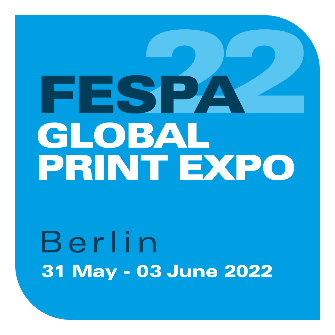 9 de mayo de 2022SOLO FALTAN CUATRO SEMANAS PARA FESPA GLOBAL PRINT EXPO 2022: LA INDUSTRIA SE PREPARA PARA VOLVER A PONER EN MARCHA EL SECTOR DE LA IMPRESIÓN Los eventos de Berlín se celebrarán sin restricciones por la COVID-19Dentro de cuatro semanas, FESPA Global Print Expo y European Sign Expo 2022 abrirá sus puertas en Messe Berlin, Alemania, dispuesta a volver a poner en marcha los negocios de impresión y de señalización especializada. 340 proveedores internacionales han confirmado ya su asistencia; muchos de ellos son compañías clave del sector que no pudieron participar en 2021, como Epson, Fujifilm, HP, MHM y M&R.  Michael Ryan, director de FESPA Global Print Expo, comenta al respecto: “El entusiasmo aumenta a medida que se acerca el evento, y el levantamiento de las restricciones por la COVID-19 en las sedes alemanas ha provocado un fuerte aumento del interés de los expositores. Con 340 expositores confirmados, abriremos una feria con casi el doble de empresas que estuvieron presentes en Ámsterdam el año pasado, por lo que los visitantes pueden estar seguros de encontrar los productos y soluciones empresariales que necesitan para impulsar su recuperación y crecimiento”.Muchos expositores señalan el lanzamiento de nuevas tecnologías y consumibles, entre ellos: la impresora híbrida de inyección de tinta Jeti Tauro H3300 HS LED y la impresora de tinta Avinci CX3200 de Agfa; el papel film de envoltura imprimible digitalmente sin PVC de Avery Dennison; la GTXPro, un nuevo producto de la gama de impresoras industriales GTX Directo a prenda de Brother; la nueva impresora textil industrial de gama básica Reggiani Terra Silver de EFI; y la serie 330 de impresoras de inyección de tinta de gran formato de Mimaki. Durst, Canon, EFKA, Fujifilm y muchas otras compañías del sector también anunciarán nuevos productos y mejoras tecnológicas en la feria.Para acceder a la lista completa de expositores, vaya a: https://www.fespaglobalprintexpo.com/why-visit/exhibitor-list Los visitantes disfrutarán de un amplio programa de eventos en directo, entre los que destacan como novedad el área de conferencias Sustainability Spotlight y el escaparate de nuevas aplicaciones Associations Pavilion; también podrán asistir a la ya conocida exposición de decoración interior Printeriors y vibrar con el concurso de decoración de vehículos Wrap Masters.Las medidas restrictivas por la COVID-19 que afectaban a los eventos en Alemania se levantaron el pasado 1 de abril, lo que ha permitido que en Berlín las actividades en directo de FESPA puedan realizarse sin restricciones en cuanto al número de visitantes, el distanciamiento social o la obligación de llevar mascarilla. En consonancia con la relajación de las medidas restrictivas por la COVID-19 sobre el sector de los eventos en Alemania, se han eliminado los requisitos y los controles para entrar en Messe Berlín o en la feria FESPA. Para acceder a la exposición, no es necesario que los asistentes demuestren que están vacunados, ni que han pasado recientemente el coronavirus ni que han dado negativo en los tests de la COVID-19. “Sin las restricciones de la COVID-19 y con un cartel de expositores de primera clase, podemos volver a ofrecer la experiencia plena que los profesionales de la impresión y la rotulación esperan de un evento como FESPA”, afirma Michael Ryan. “El estado de ánimo de nuestra comunidad respecto a los eventos en vivo es alentador y se refleja en las inscripciones que tenemos hasta el momento. El ambiente es bueno, hay muchas ganas de innovación y conexión, y estamos impacientes por impulsar la recuperación de la impresión”.      Si quiere obtener más información y actualizaciones sobre la salud y la seguridad en la exposición, visitehttps://www.messe-berlin.de/en/visitors/allgemeine-informationen/. Si quiere recibir información actualizada sobre los requisitos para viajar, visite https://www.auma.de/en/exhibit/legal-matters/entry-requirements.  Si quiere saber más sobre FESPA Global Print Expo 2022 e inscribirse, visite: https://www.fespaglobalprintexpo.com/. La entrada es gratuita para los miembros de FESPA national Association o FESPA Direct. El coste de la entrada es de 50 € para los no socios que se registren previamente con el código FESM232 antes del 25 de mayo.FINNotas a los editores*El número de expositores y la normativa sobre la COVID-19 son correctos en el momento de la distribución de este comunicado de prensa.Sin embargo, para entrar en Alemania, los visitantes sí que tendrán que demostrar que han recibido la pauta completa de vacunación, que han pasado recientemente la enfermedad o bien deberán presentar un test negativo de COVID-19. Los asistentes a la exposición pueden encontrar más información sobre viajar a Alemania aquí: https://www.auma.de/en/exhibit/legal-matters/entry-requirementsAcerca de FESPAFundada en 1962, FESPA es una federación de asociaciones del sector, así como una entidad organizadora de exposiciones y conferencias para los sectores de impresión digital y serigráfica. El doble objetivo de FESPA es promocionar la impresión digital y serigráfica y compartir con sus socios conocimientos sobre la impresión digital y serigráfica, ayudándoles así a ampliar sus negocios y a conocer los últimos avances experimentados en sus sectores de gran crecimiento. Profit for Purpose de FESPA
Profit for Purpose es el programa de reinversión internacional de FESPA, que destina los ingresos de los eventos de FESPA a apoyar a la comunidad mundial de la impresión especializada para lograr un crecimiento sostenible y rentable a través de cuatro pilares clave: formación, inspiración, expansión y conexión. El programa ofrece productos y servicios de alta calidad para compañías de impresión de todo el mundo, incluyendo estudios de mercado, seminarios, cumbres, congresos, guías educativas y reportajes, además de apoyar proyectos de base en mercados en desarrollo. Para más información, visite, www.fespa.com/profit-for-purpose. Las exposiciones que FESPA celebrará próximamente son:FESPA Global Print Expo 2022, 31 de Mayo – 3 de junio 2022, Messe Berlin, Berlin, GermanyEuropean Sign Expo 2022, 31 de Mayo – 3 de junio 2022, Messe Berlin, Berlin, GermanFESPA Mexico 2022, 22 – 24 septiembre 2022, Centro Citibanamex, Mexico CityPublicado en nombre de FESPA por AD CommunicationsSi desea más información, póngase en contacto con:Imogen Woods				Leighona ArisAD Communications  			FESPATel: + 44 (0) 1372 464470        		Tel: +44 (0) 1737 228 160Email: iwoods@adcomms.co.uk 		Email: Leighona.Aris@Fespa.com  Website: www.adcomms.co.uk		Website: www.fespa.com